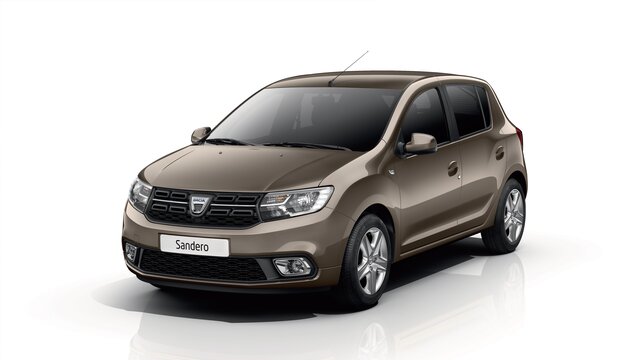 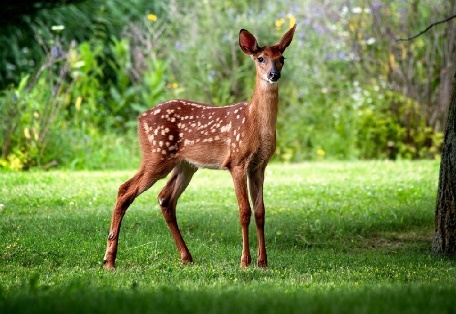 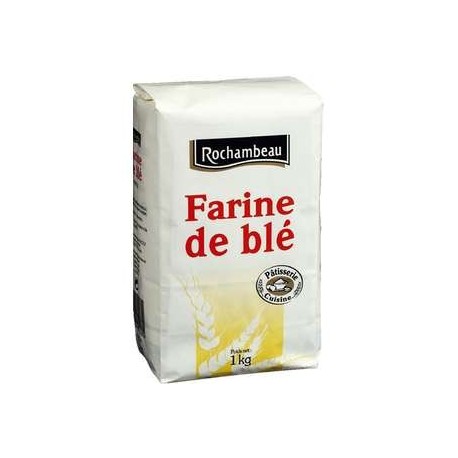 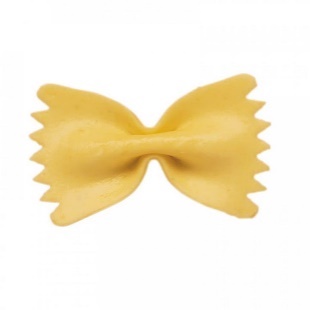 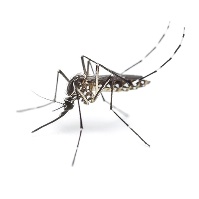 Les massesLes rapports à connaître1 g = 1 000 mg1 kg = 1 000 g1 t = 1 000 kg